Figure 1. Intellectual Disability Psychiatry training offered across 42 European countries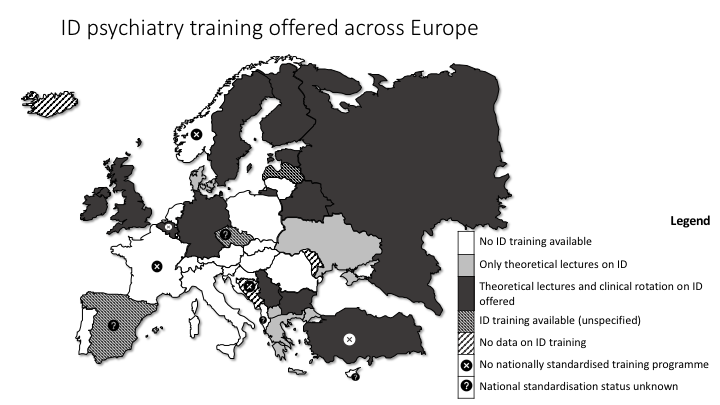 n.a. not applicable, NR No Response; This information is correct at the time of collection (2014-2015). The authors are not aware of significant changes to psychiatric training programmes since then. The information provided reflects the actual experiences of trainees about the provision of training. In countries where training is not nationally standardised there may be bigger variation within different regions of the same country. There is no psychiatric training programme in Luxembourg. CountryIntellectual Disability Psychiatry as part of psychiatric trainingTeaching formatNationally standardised training programmeDuration of Adult Psychiatry training(years)Duration of Child and adolescent Psychiatry training (CAP)(years)AlbaniaNo-NR4NRAustriaNo-Yes66AzerbaijanYesLecturesYes2n.a.BelarusYesLectures, clinical rotation (2 weeks), caseYes11BelgiumYesMandatory lectures, optional clinical rotation (6 months)No55Bosnia Herzegovina NR NRNo 5 NRBulgariaYesPart of CAP clinical rotation (4 months)Yes44CroatiaNo-Yes55CyprusNo-NR5NRCzech RepublicYes-NR5NRDenmarkYesVery few lectures, probably less than two hoursYes55EstoniaYesLectures, CAP training (6 months)Yes45FinlandYesIn CAP, it is possible to have clinical rotation in child neurology (6 months)No66FranceNoNo44GeorgiaNoYes4n.a.GermanyYesLectures and optional rotationYes55GreeceYesLecturesNo55HungaryNoYes55IrelandYesLearning outcomes for Psychiatry of Intellectual Disability must be attained. In practice it will not be possible to achieve outcomes in all specialties with a clinical attachment; therefore, doing an attachment in intellectual disability is not mandatory for BST. Where this is not provided by clinical attachment the learning outcomes must be addressed through other methods (e.g. a combination of courses, workshops, seminars, specialist clinic attendance, e-learning, etc.). 3 years Clinical training in HST is required for certification in intellectual disability (or 2 years in dual certification)Yes77ItalyNoYes55IsraelYesLectures, case reviewsYes45LatviaYesNRYes5NRLithuaniaNo-Yes44Luxembourg n.a. - - -- North MacedoniaYesLectures Yes5 -MaltaYesLectures and clinical rotation (3 months)Yes41MontenegroYesLectures4NorwayNo-Yes55PolandNo-Yes55PortugalNo-Yes55RomaniaNo-Yes44RussiaYesLectures, examinations (mandatory), rotations (optional)Yes2n.a.SerbiaYesLectures and clinical practiceYes44SlovakiaNoYes55SloveniaNoYes55SpainYes NR4n.a.SwedenYesLectures and clinical rotationYes55SwitzerlandNoYes66The NetherlandsNoYes53TurkeyYesLectures, outpatient practice, forensic psychiatryYes44UkraineYesLecturesYes12United KingdomYesThis is taught as part of the compulsory MRCPsych exam preparation course and is tested in the exam. Additionally, some trainees may complete an ID placement (6 months) during core training. There is also the possibility of completing the three-year higher specialty training programme in ID. Yes66